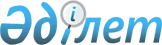 Мәслихаттың 2012 жылғы 12 желтоқсандағы № 56 "Әулиекөл ауданының 2013-2015 жылдарға арналған бюджеті туралы" шешіміне өзгерістер мен толықтырулар енгізу туралыҚостанай облысы Әулиекөл ауданы мәслихатының 2013 жылғы 23 қазандағы № 111 шешімі. Қостанай облысының Әділет департаментінде 2013 жылғы 25 қазанда № 4258 болып тіркелді

      Әулиекөл аудандық мәслихаты ШЕШТІ:



      1. Мәслихаттың 2012 жылғы 12 желтоқсандағы № 56 "Әулиекөл ауданының 2013-2015 жылдарға арналған бюджеті туралы" шешіміне (Нормативтік құқықтық актілерді мемлекеттік тіркеу тізілімінде № 3945 тіркелген, 2013 жылғы 3 қаңтарда "Әулиекөл" газетінде жарияланған) мынадай өзгерістер мен толықтырулар енгізілсін:



      көрсетілген шешімнің 1-тармағы жаңа редакцияда жазылсын:

      "1. Ауданның 2013-2015 жылдарға арналған бюджеті тиісінше 1, 2 және 3-қосымшаларға сәйкес, оның ішінде 2013 жылға мынадай көлемдерде бекітілсін:



      1) кірістер – 4 756 841, 2 мың теңге, оның ішінде:

      салықтық түсімдер бойынша – 747 876, 0 мың теңге;

      салықтық емес түсімдер бойынша – 3 895,0 мың теңге;

      негізгі капиталды сатудан түсетін түсімдер бойынша – 16 033, 0 мың теңге;

      трансферттер түсімі бойынша – 3 998 037,2 мың теңге;



      2) шығындар – 4 816 854,1 мың теңге;



      3) таза бюджеттік кредиттеу – 32 815,0 мың теңге, оның ішінде бюджеттік кредиттерді өтеу – 6 133,0 мың теңге;



      4) қаржы активтерімен операциялар бойынша сальдо – 0 мың теңге;



      5) бюджет тапшылығы (профициті) – - 83 827, 9 мың теңге;



      6) бюджет тапшылығын қаржыландыру (профицитін пайдалану) – 83 827, 9 мың теңге.";



      көрсетілген шешімнің 3-тармағының 3) тармақшасы жаңа редакцияда жазылсын:

      "3) мамандарды әлеуметтік қолдау шараларын іске асыруға 7 589,0 мың теңге сомасында;";



      көрсетілген шешімнің 5-тармағының 3) тармақшасы жаңа редакцияда жазылсын:

      "3) инженерлік коммуникациялық инфрақұрылымды жобалау, дамыту, жайластыру және сатып алуға 3 195,6 мың теңге сомасында;";



      көрсетілген шешім мынадай мазмұндағы 9-2, 9-3 тармақтарымен толықтырылсын:



      "9-2. 2013 жылға арналған аудан бюджетінде облыстық бюджетке аударуға жататын кредиттер бойынша сыйақылар төлеу жөнінде 9,0 мың теңге сомасында борышты өтеуге қызмет көрсету көзделгені ескерілсін.



      9-3. 2013 жылға арналған аудан бюджетінде облыстық бюджетке аудару үшін кредиттер бойынша төлемақы өсіміне 13,8 мың теңге сомасында шығыстар көзделгені ескерілсін.";



      көрсетілген шешімнің 1, 2, 3 және 5-қосымшалары осы шешімнің 1, 2, 3 және 4-қосымшаларына сәйкес жаңа редакцияда жазылсын.



      2. Осы шешім 2013 жылдың 1 қаңтарынан бастап қолданысқа енгізіледі.      Кезектен тыс сессияның төрайымы            А. Жансүгірова      Аудандық мәслихаттың хатшысы               А. Бондаренко      КЕЛІСІЛДІ      "Әулиекөл ауданы әкімдігінің

      экономика және бюджеттік

      жоспарлау бөлімі" мемлекеттік

      мекемесінің басшысы

      ___________ Т.И. Печникова

 

Мәслихаттың          

2013 жылғы 23 қазандағы    

№ 111 шешіміне 1-қосымша   Мәслихаттың          

2012 жылғы 12 желтоқсандағы  

№ 56 шешіміне 1-қосымша    Әулиекөл ауданының 2013 жылға арналған бюджеті

Мәслихаттың          

2013 жылғы 23 қазандағы    

№ 111 шешіміне 2-қосымша   Мәслихаттың          

2012 жылғы 12 желтоқсандағы  

№ 56 шешіміне 2-қосымша    Әулиекөл ауданының 2014 жылға арналған бюджеті

Мәслихаттың          

2013 жылғы 23 қазандағы   

№ 111 шешіміне 3-қосымша   Мәслихаттың          

2012 жылғы 12 желтоқсандағы  

№ 56 шешіміне 3-қосымша    Әулиекөл ауданының 2015 жылға арналған бюджеті

Мәслихаттың          

2013 жылғы 23 қазандағы    

№ 111 шешіміне 4-қосымша   Мәслихаттың          

2012 жылғы 12 желтоқсандағы  

№ 56 шешіміне 5-қосымша     Каладағы әр ауданның, аудандық маңызы бар қаланың, кенттің, ауылдың, ауылдық округтің 2013 жылға арналған бюджеттік бағдарламаларының тізбесі
					© 2012. Қазақстан Республикасы Әділет министрлігінің «Қазақстан Республикасының Заңнама және құқықтық ақпарат институты» ШЖҚ РМК
				СанатыСанатыСанатыСанатыСанатыСомасы,

мың теңгеСыныбыСыныбыСыныбыСыныбыСомасы,

мың теңгеІшкі сыныбыІшкі сыныбыІшкі сыныбыСомасы,

мың теңгеАтауыСомасы,

мың теңгеI. Кірістер4765841,21Салықтық түсімдер747876,001Табыс салығы336438,02Жеке табыс салығы336438,003Әлеуметтік салық270108,01Әлеуметтік салық270108,004Меншiкке салынатын салықтар119748,01Мүлiкке салынатын салықтар58167,03Жер салығы7404,04Көлiк құралдарына салынатын салық49781,05Бірыңғай жер салығы4396,005Тауарларға, жұмыстарға және қызметтерге салынатын iшкi салықтар14621,02Акциздер4260,03Табиғи және басқа да ресурстарды пайдаланғаны үшiн түсетiн түсiмдер3200,04Кәсіпкерлік және кәсіби қызметті жүргізгені үшін алынатын алымдар7161,007Басқа да салықтар320,01Басқа да салықтар320,008Заңдық мәнді іс-әрекеттерді жасағаны және (немесе) оған уәкілеттігі бар мемлекеттік органдар немесе лауазымды адамдар құжаттар бергені үшін алынатын міндетті төлемдер6641,01Мемлекеттік баж6641,02Салықтық емес түсiмдер3895,001Мемлекеттік меншіктен түсетін кірістер775,01Мемлекеттік кәсіпорынның таза кірісі бөлігіндегі түсімдер177,05Мемлекет меншігіндегі мүлікті жалға беруден түсетін кірістер598,002Мемлекеттік бюджеттен қаржыландырылатын мемлекеттік мекемелердің тауарларды (жұмыстарды, қызметтерді) өткізуінен түсетін түсімдер900,01Мемлекеттік бюджеттен қаржыландырылатын мемлекеттік мекемелердің тауарларды (жұмыстарды, қызметтерді) өткізуінен түсетін түсімдер900,006Басқа да салықтық емес түсiмдер2220,01Басқа да салықтық емес түсiмдер2220,03Негізгі капиталды сатудан түсетін түсімдер16033,001Мемлекеттік мекемелерге бекітілген мемлекеттік мүлікті сату1870,01Мемлекеттік мекемелерге бекітілген мемлекеттік мүлікті сату1870,003Жердi және материалдық емес активтердi сату14163,01Жерді сату12771,02Материалдық емес активтерді сату1392,04Трансферттердің түсімдері3998037,202Мемлекеттiк басқарудың жоғары тұрған органдарынан түсетiн трансферттер3998037,22Облыстық бюджеттен түсетiн трансферттер3998037,2Функционалдық топФункционалдық топФункционалдық топФункционалдық топФункционалдық топСомасы,

мың теңгеКіші функцияКіші функцияКіші функцияКіші функцияСомасы,

мың теңгеБюджеттік бағдарламалардың әкiмшiсiБюджеттік бағдарламалардың әкiмшiсiБюджеттік бағдарламалардың әкiмшiсiСомасы,

мың теңгеБағдарламаБағдарламаСомасы,

мың теңгеАтауыСомасы,

мың теңгеII. Шығындар4816854,101Жалпы сипаттағы мемлекеттiк қызметтер253669,51Мемлекеттiк басқарудың жалпы функцияларын орындайтын өкiлдi, атқарушы және басқа органдар223925,5112Аудан (облыстық маңызы бар қала) мәслихатының аппараты12789,0001Аудан (облыстық маңызы бар қала) мәслихатының қызметін қамтамасыз ету жөніндегі қызметтер12538,9003Мемлекеттік органның күрделі шығыстары250,1122Аудан (облыстық маңызы бар қала) әкімінің аппараты62821,0001Аудан (облыстық маңызы бар қала) әкімінің қызметін қамтамасыз ету жөніндегі қызметтер60293,0003Мемлекеттік органның күрделі шығыстары2528,0123Қаладағы аудан, аудандық маңызы бар қала, кент, ауыл, ауылдық округ әкімінің аппараты148315,5001Қаладағы аудан, аудандық маңызы бар қала, кент, ауыл, ауылдық округ әкімінің қызметін қамтамасыз ету жөніндегі қызметтер145641,0022Мемлекеттік органдардың күрделі шығыстары2674,52Қаржылық қызмет15486,0452Ауданның (облыстық маңызы бар қаланың) қаржы бөлімі15486,0001Ауданның (облыстық маңызы бар қаланың) бюджетін орындау және ауданның (облыстық манызы бар қаланың) коммуналдық меншігін басқару саласындағы мемлекеттік саясатты іске асыру жөніндегі қызметтер14388,0010Жекешелендіру, коммуналдық меншікті басқару, жекешелендіруден кейінгі қызмет және осыған байланысты дауларды реттеу408,0011Коммуналдық меншікке түскен мүлікті есепке алу, сақтау, бағалау және сату340,0018Мемлекеттік органның күрделі шығыстары350,05Жоспарлау және статистикалық қызмет14258,0453Ауданның (облыстық маңызы бар қаланың) экономика және бюджеттік жоспарлау бөлімі14258,0001Экономикалық саясатты, мемлекеттік жоспарлау жүйесін қалыптастыру және дамыту және ауданды (облыстық маңызы бар қаланы) басқару саласындағы мемлекеттік саясатты іске асыру жөніндегі қызметтер14028,0004Мемлекеттік органның күрделі шығыстары230,002Қорғаныс4663,01Әскери мұқтаждар4663,0122Аудан (облыстық маңызы бар қала) әкімінің аппараты4663,0005Жалпыға бірдей әскери міндетті атқару шеңберіндегі іс-шаралар4663,004Білім беру2722666,31Мектепке дейінгі тәрбие және оқыту171581,0464Ауданның (облыстық маңызы бар қаланың) білім бөлімі171581,0009Мектепке дейінгі тәрбие ұйымдарының қызметін қамтамасыз ету130805,0040Мектепке дейінгі білім беру ұйымдарында мемлекеттік білім беру тапсырысын іске асыруға40776,02Бастауыш, негізгі орта және жалпы орта білім беру1683070,0123Қаладағы аудан, аудандық маңызы бар қала, кент, ауыл, ауылдық округ әкімінің аппараты2636,0005Ауылдық жерлерде балаларды мектепке дейін тегін алып баруды және кері алып келуді ұйымдастыру2636,0464Ауданның (облыстық маңызы бар қаланың) білім бөлімі1680434,0003Жалпы білім беру1639738,0006Балаларға қосымша білім беру40696,09Білім беру саласындағы өзге де қызметтер868015,3464Ауданның (облыстық маңызы бар қаланың) білім бөлімі83913,3001Жергілікті деңгейде білім беру саласындағы мемлекеттік саясатты іске асыру жөніндегі қызметтер13074,0005Ауданның (облыстық маңызы бар қаланың) мемлекеттiк бiлiм беру мекемелер үшiн оқулықтар мен оқу-әдiстемелiк кешендерді сатып алу және жеткiзу19433,3015Жетім баланы (жетім балаларды) және ата-аналарының қамқорынсыз қалған баланы (балаларды) күтіп-ұстауға асыраушыларына ай сайынғы ақшалай қаражат төлемдері17414,0020Үйде оқытылатын мүгедек балаларды жабдықпен, бағдарламалық қамтыммен қамтамасыз ету1560,0067Ведомстволық бағыныстағы мемлекеттік мекемелерінің және ұйымдарының күрделі шығыстары32432,0467Ауданның (облыстық маңызы бар қаланың) құрылыс бөлімі784102,0037Білім беру объектілерін салу және реконструкциялау784102,006Әлеуметтiк көмек және әлеуметтiк қамсыздандыру144673,02Әлеуметтік көмек97681,4451Ауданның (облыстық маңызы бар қаланың) жұмыспен қамту және әлеуметтік бағдарламалар бөлімі97681,4002Еңбекпен қамту бағдарламасы16000,0005Мемлекеттік атаулы әлеуметтік көмек6190,0006Тұрғын үй көмегі8971,0007Жергілікті өкілетті органдардың шешімі бойынша мұқтаж азаматтардың жекелеген топтарына әлеуметтік көмек17076,0010Үйден тәрбиеленіп оқытылатын мүгедек балаларды материалдық қамтамасыз ету412,5014Мұқтаж азаматтарға үйде әлеуметтік көмек көрсету16021,301618 жасқа дейінгі балаларға мемлекеттік жәрдемақылар29170,5017Мүгедектерді оңалту жеке бағдарламасына сәйкес, мұқтаж мүгедектерді міндетті гигиеналық құралдармен және ымдау тілі мамандарының қызмет көрсетуін, жеке көмекшілермен қамтамасыз ету3840,19Әлеуметтік көмек және әлеуметтік қамтамасыз ету салаларындағы өзге де қызметтер46991,6451Ауданның (облыстық маңызы бар қаланың) жұмыспен қамту және әлеуметтік бағдарламалар бөлімі46991,6001Жергілікті деңгейде халық үшін әлеуметтік бағдарламаларды жұмыспен қамтуды қамтамасыз етуді іске асыру саласындағы мемлекеттік саясатты іске асыру жөніндегі қызметтер22161,6011Жәрдемақыларды және басқа да әлеуметтік төлемдерді есептеу, төлеу мен жеткізу бойынша қызметтерге ақы төлеу509,7021Мемлекеттік органның күрделі шығыстары24320,307Тұрғын үй-коммуналдық шаруашылық70609,91Тұрғын үй шаруашылығы25073,6467Ауданның (облыстық маңызы бар қаланың) құрылыс бөлімі25073,6003Мемлекеттік коммуналдық тұрғын үй қорының тұрғын үйін жобалау, салу және (немесе) сатып алу21878,0004Инженерлік коммуникациялық инфрақұрылымды жобалау, дамыту, жайластыру және (немесе) сатып алу3195,62Коммуналдық шаруашылық4973,0458Ауданның (облыстық маңызы бар қаланың) тұрғын үй-коммуналдық шаруашылығы, жолаушылар көлігі және автомобиль жолдары бөлімі4973,0012Сумен жабдықтау және су бөлу жүйесінің қызмет етуі1000,0026Ауданның (облыстық маңызы бар қаланың) коммуналдық меншігіндегі жылу жүйелерін қолдануды ұйымдастыру3973,03Елді - мекендерді көркейту40563,3123Қаладағы аудан, аудандық маңызы бар қала, кент, ауыл, ауылдық округ әкімінің аппараты30967,3008Елді мекендерде көшелерді жарықтандыру8604,0009Елді мекендердің санитариясын қамтамасыз ету6263,3010Жерлеу орындарын күтіп-ұстау және туысы жоқ адамдарды жерлеу100,0011Елді мекендерді абаттандыру мен көгалдандыру16000,0458Ауданның (облыстық маңызы бар қаланың) тұрғын үй-коммуналдық шаруашылығы, жолаушылар көлігі және автомобиль жолдары бөлімі9596,0018Елді мекендерді абаттандыру және көгалдандыру9596,008Мәдениет, спорт, туризм және ақпараттық кеңістiк133062,21Мәдениет саласындағы қызмет38698,0455Ауданның (облыстық маңызы бар қаланың) мәдениет және тілдерді дамыту бөлімі38698,0003Мәдени-демалыс жұмысын қолдау38698,02Спорт14582,0465Ауданның (облыстық маңызы бар қаланың) Дене шынықтыру және спорт бөлімі14582,0005Ұлттық және бұқаралық спорт түрлерін дамыту7604,0006Аудандық (облыстық маңызы бар қалалық) деңгейде спорттық жарыстар өткiзу732,0007Әртүрлi спорт түрлерi бойынша аудан (облыстық маңызы бар қала) құрама командаларының мүшелерiн дайындау және олардың облыстық спорт жарыстарына қатысуы6246,03Ақпараттық кеңістік51324,0455Ауданның (облыстық маңызы бар қаланың) мәдениет және тілдерді дамыту бөлімі48124,0006Аудандық (қалалық) кiтапханалардың жұмыс iстеуi42081,0007Мемлекеттік тілді және Қазақстан халықтарының басқа да тілдерін дамыту6043,0456Ауданның (облыстық маңызы бар қаланың) ішкі саясат бөлімі3200,0002Газеттер мен журналдар арқылы мемлекеттік ақпараттық саясат жүргізу жөніндегі қызметтер2800,0005Телерадио хабарларын тарату арқылы мемлекеттік ақпараттық саясатты жүргізу жөніндегі қызметтер400,09Мәдениет, спорт, туризм және ақпараттық кеңiстiктi ұйымдастыру жөнiндегi өзге де қызметтер28458,2455Ауданның (облыстық маңызы бар қаланың) мәдениет және тілдерді дамыту бөлімі15289,2001Жергілікті деңгейде тілдерді және мәдениетті дамыту саласындағы мемлекеттік саясатты іске асыру жөніндегі қызметтер8279,0010Мемлекеттік органның күрделі шығыстары1719,8032Ведомстволық бағыныстағы мемлекеттік мекемелерінің және ұйымдарының күрделі шығыстары5290,4456Ауданның (облыстық маңызы бар қаланың) ішкі саясат бөлімі7207,0001Жергілікті деңгейде ақпарат, мемлекеттілікті нығайту және азаматтардың әлеуметтік сенімділігін қалыптастыру саласында мемлекеттік саясатты іске асыру жөніндегі қызметтер6707,0003Жастар саясаты саласында іс-шараларды іске асыру500,0465Ауданның (облыстық маңызы бар қаланың) Дене шынықтыру және спорт бөлімі5962,0001Жергілікті деңгейде дене шынықтыру және спорт саласындағы мемлекеттік саясатты іске асыру жөніндегі қызметтер5792,0004Мемлекеттік органның күрделі шығыстары170,009Отын-энергетика кешені және жер қойнауын пайдалану1244712,09Отын-энергетика кешені және жер қойнауын пайдалану саласындағы басқа да қызметтер1244712,0467Ауданның (облыстық маңызы бар қаланың) құрылыс бөлімі1244712,0009Жылу-энергетикалық жүйені дамыту1244712,010Ауыл, су, орман, балық шаруашылығы, ерекше қорғалатын табиғи аумақтар, қоршаған ортаны және жануарлар дүниесін қорғау, жер қатынастары91203,81Ауыл шаруашылығы28970,2453Ауданның (облыстық маңызы бар қаланың) экономика және бюджеттік жоспарлау бөлімі7589,0099Мамандардың әлеуметтік көмек көрсетуі жөніндегі шараларды іске асыру7589,0462Ауданның (облыстық маңызы бар қаланың) ауыл шаруашылығы бөлімі14115,2001Жергілікті деңгейде ауыл шаруашылығы саласындағы мемлекеттік саясатты іске асыру жөніндегі қызметтер13941,0006Мемлекеттік органның күрделі шығыстары174,2473Ауданның (облыстық маңызы бар қаланың) ветеринария бөлімі7266,0001Жергілікті деңгейде ветеринария саласындағы мемлекеттік саясатты іске асыру жөніндегі қызметтер6156,0003Мемлекеттік органның күрделі шығыстары110,0007Қаңғыбас иттер мен мысықтарды аулауды және жоюды ұйымдастыру1000,06Жер қатынастары7614,0463Ауданның (облыстық маңызы бар қаланың) жер қатынастары бөлімі7614,0001Аудан (облыстық маңызы бар қала) аумағында жер қатынастарын реттеу саласындағы мемлекеттік саясатты іске асыру жөніндегі қызметтер7614,09Ауыл, су, орман, балық шаруашылығы, қоршаған ортаны қорғау және жер қатынастары саласындағы басқа да қызметтер54619,6473Ауданның (облыстық маңызы бар қаланың) ветеринария бөлімі54619,6011Эпизоотияға қарсы іс-шаралар жүргізу54619,611Өнеркәсіп, сәулет, қала құрылысы және құрылыс қызметі12953,72Сәулет, қала құрылысы және құрылыс қызметі12953,7467Ауданның (облыстық маңызы бар қаланың) құрылыс бөлімі6617,0001Жергілікті деңгейде құрылыс саласындағы мемлекеттік саясатты іске асыру жөніндегі қызметтер6617,0468Ауданның (облыстық маңызы бар қаланың) сәулет және қала құрылысы бөлімі6336,7001Жергілікті деңгейде сәулет және қала құрылысы саласындағы мемлекеттік саясатты іске асыру жөніндегі қызметтер6212,0004Мемлекеттік органның күрделі шығыстары124,712Көлік және коммуникация39296,51Автомобиль көлігі39296,5123Қаладағы аудан, аудандық маңызы бар қала, кент, ауыл, ауылдық округ әкімінің аппараты4446,5013Аудандық маңызы бар қалаларда, кенттерде, ауылдарда, ауылдық округтерде автомобиль жолдарының жұмыс істеуін қамтамасыз ету4446,5458Ауданның (облыстық маңызы бар қаланың) тұрғын үй-коммуналдық шаруашылығы, жолаушылар көлігі және автомобиль жолдары бөлімі34850,0022Көлік инфрақұрылымын дамыту11750,0023Автомобиль жолдарының жұмыс істеуін қамтамасыз ету23100,013Басқалар94430,03Кәсіпкерлік қызметті қолдау және бәсекелестікті қорғау6893,0469Ауданның (облыстық маңызы бар қаланың) кәсіпкерлік бөлімі6893,0001Жергілікті деңгейде кәсіпкерлік пен өнеркәсіпті дамыту саласындағы мемлекеттік саясатты іске асыру жөніндегі қызметтер5633,0003Кәсіпкерлік қызметті қолдау1150,0004Мемлекеттік органның күрделі шығыстары110,09Басқалар87537,0123Қаладағы аудан, аудандық маңызы бар қала, кент, ауыл, ауылдық округ әкімінің аппараты36442,0040«Өңірлерді дамыту» Бағдарламасы шеңберінде өңірлерді экономикалық дамытуға жәрдемдесу бойынша шараларды іске іске асыру36442,0452Ауданның (облыстық маңызы бар қаланың) қаржы бөлімі25059,0012Ауданның (облыстық маңызы бар қаланың) жергілікті атқарушы органының резерві25059,0458Ауданның (облыстық маңызы бар қаланың) тұрғын үй-коммуналдық шаруашылығы, жолаушылар көлігі және автомобиль жолдары бөлімі26036,0001Жергілікті деңгейде тұрғын үй-коммуналдық шаруашылығы, жолаушылар көлігі және автомобиль жолдары саласындағы мемлекеттік саясатты іске асыру жөніндегі қызметтер20845,0067Ведомстволық бағыныстағы мемлекеттік мекемелерінің және ұйымдарының күрделі шығыстары5191,014Борышқа қызмет көрсету22,81Борышқа қызмет көрсету22,8452Ауданның (облыстық маңызы бар қаланың) қаржы бөлімі22,8013Жергілікті атқарушы органдардың облыстық бюджеттен қарыздар бойынша сыйақылар мен өзге де төлемдерді төлеу бойынша борышына қызмет көрсету22,815Трансферттер4891,41Трансферттер4891,4452Ауданның (облыстық маңызы бар қаланың) қаржы бөлімі4891,4006Нысаналы пайдаланылмаған (толық пайдаланылмаған) трансферттерді қайтару2742,4024Мемлекеттік органдардың функцияларын мемлекеттік басқарудың төмен тұрған деңгейлерінен жоғарғы деңгейлерге беруге байланысты жоғары тұрған бюджеттерге берілетін ағымдағы нысаналы трансферттер2149,0III. Таза бюджеттік кредиттеу32815,0Бюджеттік кредиттер38948,010Ауыл, су, орман, балық шаруашылығы, ерекше қорғалатын табиғи аумақтар, қоршаған ортаны және жануарлар дүниесін қорғау, жер қатынастары38948,01Ауыл шаруашылығы38948,0453Ауданның (облыстық маңызы бар қаланың) экономика және бюджеттік жоспарлау бөлімі38948,0006Мамандарды әлеуметтік қолдау шараларын іске асыру үшін бюджеттік кредиттер38948,05Бюджеттік кредиттерді өтеу6133,001Бюджеттік кредиттерді өтеу6133,01Мемлекеттік бюджеттен берілген бюджеттік кредиттерді өтеу6133,013Жеке тұлғаларға жергілікті бюджеттен берілген бюджеттік кредиттерді өтеу6133,0V. Бюджет тапшылығы (профициті)-83827,9VI. Бюджет тапшылығын қаржыландыру (профицитін пайдалану)83827,9СанатыСанатыСанатыСанатыСанатыСомасы,

мың теңгеСыныбыСыныбыСыныбыСыныбыСомасы,

мың теңгеІшкі сыныбыІшкі сыныбыІшкі сыныбыСомасы,

мың теңгеАтауыСомасы,

мың теңгеI. Табыстар3440017,01Салықтық түсімдер834206,001Табыс салығы359962,02Жеке табыс салығы359962,003Әлеуметтік салық321747,01Әлеуметтік салық321747,004Меншiкке салынатын салықтар131013,01Мүлiкке салынатын салықтар71345,03Жер салығы10974,04Көлiк құралдарына салынатын салық46390,05Бірыңғай жер салығы2304,005Тауарларға, жұмыстарға және қызметтерге салынатын iшкi салықтар15264,02Акциздер4864,03Табиғи және басқа да ресурстарды пайдаланғаны үшiн түсетiн түсiмдер3080,04Кәсіпкерлік және кәсіби қызметті жүргізгені үшін алынатын алымдар7320,008Заңдық мәнді іс-әрекеттерді жасағаны және (немесе) оған уәкілеттігі бар мемлекеттік органдар немесе лауазымды адамдар құжаттар бергені үшін алынатын міндетті төлемдер6220,01Мемлекеттік баж6220,02Салықтық емес түсiмдер12314,001Мемлекеттік меншіктен түсетін кірістер5390,05Мемлекет меншігіндегі мүлікті жалға беруден түсетін кірістер5390,002Мемлекеттік бюджеттен қаржыландырылатын мемлекеттік мекемелердің тауарларды (жұмыстарды, қызметтерді) өткізуінен түсетін түсімдер500,01Мемлекеттік бюджеттен қаржыландырылатын мемлекеттік мекемелердің тауарларды (жұмыстарды, қызметтерді) өткізуінен түсетін түсімдер500,006Басқа да салықтық емес түсiмдер6424,01Басқа да салықтық емес түсiмдер6424,03Негізгі капиталды сатудан түсетін түсімдер4745,001Мемлекеттік мекемелерге бекітілген мемлекеттік мүлікті сату2354,01Мемлекеттік мекемелерге бекітілген мемлекеттік мүлікті сату2354,003Жердi және материалдық емес активтердi сату2391,01Жерді сату1323,02Материалдық емес активтерді сату1068,04Трансферттердің түсімдері2588752,002Мемлекеттiк басқарудың жоғары тұрған органдарынан түсетiн трансферттер2588752,02Облыстық бюджеттен түсетiн трансферттер2588752,0Функцианалдық топФункцианалдық топФункцианалдық топФункцианалдық топФункцианалдық топСомасы,

мың теңгеКіші функцияКіші функцияКіші функцияКіші функцияСомасы,

мың теңгеБюджеттік бағдарламалардың әкiмшiсiБюджеттік бағдарламалардың әкiмшiсiБюджеттік бағдарламалардың әкiмшiсiСомасы,

мың теңгеБағдарламаБағдарламаСомасы,

мың теңгеАтауыСомасы,

мың теңгеII. Шығындар3440017,001Жалпы сипаттағы мемлекеттiк қызметтер241398,01Мемлекеттiк басқарудың жалпы функцияларын орындайтын өкiлдi, атқарушы және басқа органдар209761,0112Аудан (облыстық маңызы бар қала) мәслихатының аппараты12494,0001Аудан (облыстық маңызы бар қала) мәслихатының қызметін қамтамасыз ету жөніндегі қызметтер12494,0122Аудан (облыстық маңызы бар қала) әкімінің аппараты54771,0001Аудан (облыстық маңызы бар қала) әкімінің қызметін қамтамасыз ету жөніндегі қызметтер54771,0123Қаладағы аудан, аудандық маңызы бар қала, кент, аул, ауылдық округ әкімінің аппараты142496,0001Қаладағы аудан, аудандық маңызы бар қала, кент, ауыл, ауылдық округ әкімінің қызметін қамтамасыз ету жөніндегі қызметтер142496,02Қаржылық қызмет17660,0452Ауданның (облыстық маңызы бар қаланың) қаржы бөлімі17660,0001Ауданның (облыстық маңызы бар қаланың) бюджетін орындау және ауданның (облыстық манызы бар қаланың) коммуналдық меншігін басқару саласындағы мемлекеттік саясатты іске асыру жөніндегі қызметтер15810,0011Коммуналдық меншікке түскен мүлікті есепке алу, сақтау, бағалау және сату1850,05Жоспарлау және статистикалық қызмет13977,0453Ауданның (облыстық маңызы бар қаланың) экономика және бюджеттік жоспарлау бөлімі13977,0001Экономикалық саясатты, мемлекеттік жоспарлау жүйесін қалыптастыру және дамыту және ауданды (облыстық маңызы бар қаланы) басқару саласындағы мемлекеттік саясатты іске асыру жөніндегі қызметтер13977,002Қорғаныс5690,01Әскери мұқтаждықтар5390,0122Аудан (облыстық маңызы бар қала) әкімінің аппараты5390,0005Жалпыға бірдей әскери міндетті атқару шеңберіндегі іс-шаралар5390,02Төтенше жағдайлар жөніндегі жұмыстарды ұйымдастыру300,0122Аудан (облыстық маңызы бар қала) әкімінің аппараты300,0006Аудан (облыстық маңызы бар қала) ауқымындағы төтенше жағдайлардың алдын алу және оларды жою300,004Білім беру1816772,01Мектепке дейінгі тәрбие және оқыту120143,0464Ауданның (облыстық маңызы бар қаланың) білім бөлімі120143,0009Мектепке дейінгі тәрбие ұйымдарының қызметін қамтамасыз ету120143,02Бастауыш, негізгі орта және жалпы орта білім беру1652256,0123Қаладағы аудан, аудандық маңызы бар қала, кент, ауыл, ауылдық округ әкімінің аппараты3348,0005Ауылдық жерлерде балаларды мектепке дейін тегін алып баруды және кері алып келуді ұйымдастыру3348,0464Ауданның (облыстық маңызы бар қаланың) білім бөлімі1648908,0003Жалпы білім беру1613276,0006Балаларға қосымша білім беру35632,09Білім беру саласындағы өзге де қызметтер44373,0464Ауданның (облыстық маңызы бар қаланың) білім бөлімі30385,0001Жергілікті деңгейде білім беру саласындағы мемлекеттік саясатты іске асыру жөніндегі қызметтер13901,0005Ауданның (облыстық маңызы бар қаланың) мемлекеттiк бiлiм беру мекемелер үшiн оқулықтар мен оқу-әдiстемелiк кешендерді сатып алу және жеткiзу16484,0467Ауданның (облыстық маңызы бар қаланың) құрылыс бөлімі13988,0037Білім беру объектілерін салу және реконструкциялау13988,006Әлеуметтiк көмек және әлеуметтiк қамсыздандыру133140,02Әлеуметтік көмек107637,0451Ауданның (облыстық маңызы бар қаланың) жұмыспен қамту және әлеуметтік бағдарламалар бөлімі107637,0002Еңбекпен қамту бағдарламасы18010,0005Мемлекеттік атаулы әлеуметтік көмек9700,0006Тұрғын үй көмегі5400,0007Жергілікті өкілетті органдардың шешімі бойынша мұқтаж азаматтардың жекелеген топтарына әлеуметтік көмек11000,0010Үйден тәрбиеленіп оқытылатын мүгедек балаларды материалдық қамтамасыз ету1750,0014Мұқтаж азаматтарға үйінде әлеуметтік көмек көрсету15631,001618 жасқа дейінгі балаларға мемлекеттік жәрдемақылар43546,0017Мүгедектерді оңалту жеке бағдарламасына сәйкес, мұқтаж мүгедектерді міндетті гигиеналық құралдармен және ымдау тілі мамандарының қызмет көрсетуін, жеке көмекшілермен қамтамасыз ету2600,09Әлеуметтік көмек және әлеуметтік қамтамасыз ету салаларындағы өзге де қызметтер25503,0451Ауданның (облыстық маңызы бар қаланың) жұмыспен қамту және әлеуметтік бағдарламалар бөлімі25503,0001Жергілікті деңгейде халық үшін әлеуметтік бағдарламаларды жұмыспен қамтуды қамтамасыз етуді іске асыру саласындағы мемлекеттік саясатты іске асыру жөніндегі қызметтер24603,0011Жәрдемақыларды және басқа да әлеуметтік төлемдерді есептеу, төлеу мен жеткізу бойынша қызметтерге ақы төлеу900,007Тұрғын үй-коммуналдық шаруашылық55284,02Коммуналдық шаруашылық9384,0458Ауданның (облыстық маңызы бар қаланың) тұрғын үй-коммуналдық шаруашылығы, жолаушылар көлігі және автомобиль жолдары бөлімі9384,0026Ауданның (облыстық маңызы бар қаланың) коммуналдық меншігіндегі жылу жүйелерін қолдануды ұйымдастыру9384,03Елді - мекендерді көркейту45900,0123Қаладағы аудан, аудандық маңызы бар қала, кент, аул, ауылдық округ әкімінің аппараты42900,0008Елді мекендерде көшелерді жарықтандыру8800,0009Елді мекендердің санитариясын қамтамасыз ету10400,0010Жерлеу орындарын күтіп-ұстау және туысы жоқ адамдарды жерлеу200,0011Елді мекендерді абаттандыру мен көгалдандыру23500,0458Ауданның (облыстық маңызы бар қаланың) тұрғын үй-коммуналдық шаруашылығы, жолаушылар көлігі және автомобиль жолдары бөлімі3000,0018Елді мекендерді абаттандыру және көгалдандыру3000,008Мәдениет, спорт, туризм және ақпараттық кеңістiк118154,01Мәдениет саласындағы қызмет38854,0455Ауданның (облыстық маңызы бар қаланың) мәдениет және тілдерді дамыту бөлімі38854,0003Мәдени-демалыс жұмысын қолдау38854,02Спорт10720,0465Ауданның (облыстық маңызы бар қаланың) Дене шынықтыру және спорт бөлімі10720,0005Ұлттық және бұқаралық спорт түрлерін дамыту3800,0006Аудандық (облыстық маңызы бар қалалық) деңгейде спорттық жарыстар өткiзу700,0007Әртүрлi спорт түрлерi бойынша аудан (облыстық маңызы бар қала) құрама командаларының мүшелерiн дайындау және олардың облыстық спорт жарыстарына қатысуы6220,03Ақпараттық кеңістік47373,0455Ауданның (облыстық маңызы бар қаланың) мәдениет және тілдерді дамыту бөлімі44373,0006Аудандық (қалалық) кiтапханалардың жұмыс iстеуi42036,0007Мемлекеттік тілді және Қазақстан халықтарының басқа да тілдерін дамыту2337,0456Ауданның (облыстық маңызы бар қаланың) ішкі саясат бөлімі3000,0002Газеттер мен журналдар арқылы мемлекеттік ақпараттық саясат жүргізу жөніндегі қызметтер2700,0005Телерадио хабарларын тарату арқылы мемлекеттік ақпараттық саясатты жүргізу жөніндегі қызметтер300,09Мәдениет, спорт, туризм және ақпараттық кеңiстiктi ұйымдастыру жөнiндегi өзге де қызметтер21207,0455Ауданның (облыстық маңызы бар қаланың) мәдениет және тілдерді дамыту бөлімі8502,0001Жергілікті деңгейде тілдерді және мәдениетті дамыту саласындағы мемлекеттік саясатты іске асыру жөніндегі қызметтер8502,0456Ауданның (облыстық маңызы бар қаланың) ішкі саясат бөлімі7150,0001Жергілікті деңгейде ақпарат, мемлекеттілікті нығайту және азаматтардың әлеуметтік сенімділігін қалыптастыру саласында мемлекеттік саясатты іске асыру жөніндегі қызметтер6800,0003Жастар саясаты саласында іс-шараларды iске асыру350,0465Ауданың (облыстық маңызы бар қаланың) Дене шынықтыру және спорт бөлімі5555,0001Жергілікті деңгейде дене шынықтыру және спорт саласындағы мемлекеттік саясатты іске асыру жөніндегі қызметтер5555,009Отын-энергетика кешені және жер қойнауын пайдалану953610,09Отын-энергетика кешені және жер қойнауын пайдалану саласындағы өзге де қызметтер953610,0467Ауданның (облыстық маңызы бар қаланың) құрылыс бөлімі953610,0009Жылу - энергетикалық жүйені дамыту953610,010Ауыл, су, орман, балық шаруашылығы, ерекше қорғалатын табиғи аумақтар, қоршаған ортаны және жануарлар дүниесін қорғау, жер қатынастары27280,01Ауыл шаруашылығы20433,0462Ауданның (облыстық маңызы бар қаланың) ауыл шаруашылығы бөлімі12558,0001Жергілікте деңгейде ауыл шаруашылығы саласындағы мемлекеттік саясатты іске асыру жөніндегі қызметтер12558,0473Ауданның (облыстық маңызы бар қаланың) ветеринария бөлімі7875,0001Жергілікті деңгейде ветеринария саласындағы мемлекеттік саясатты іске асыру жөніндегі қызметтер7319,0007Қаңғыбас иттер мен мысықтарды аулауды және жоюды ұйымдастыру556,06Жер қатынастары6847,0463Ауданның (облыстық маңызы бар қаланың) жер қатынастары бөлімі6847,0001Аудан (облыстық манызы бар қала) аумағында жер қатынастарын реттеу саласындағы мемлекеттік саясатты іске асыру жөніндегі қызметтер6847,011Өнеркәсіп, сәулет, қала құрылысы және құрылыс қызметі12997,02Сәулет, қала құрылысы және құрылыс қызметі12997,0467Ауданның (облыстық маңызы бар қаланың) құрылыс бөлімі6761,0001Жергілікті деңгейде құрылыс саласындағы мемлекеттік саясатты іске асыру жөніндегі қызметтер6761,0468Ауданның (облыстық маңызы бар қаланың) сәулет және қала құрылысы бөлімі6236,0001Жергілікті деңгейде сәулет және қала құрылысы саласындағы мемлекеттік саясатты іске асыру жөніндегі қызметтер6236,012Көлік және коммуникация53850,01Автомобиль көлігі53850,0123Қаладағы аудан, аудандық маңызы бар қала, кент, аул, ауылдық округ әкімінің аппараты27000,0013Аудандық маңызы бар қалаларда, кенттерде, ауылдарда, ауылдық округтерде автомобиль жолдарының жұмыс істеуін қамтамасыз ету27000,0458Ауданның (облыстық маңызы бар қаланың) тұрғын үй-коммуналдық шаруашылығы, жолаушылар көлігі және автомобиль жолдары бөлімі26850,0022Көлік инфрақұрылымын дамыту1750,0023Автомобиль жолдарының жұмыс істеуін қамтамасыз ету25100,013Басқалар21842,03Кәсіпкерлік қызметті қолдау және бәсекелестікті қорғау6266,0469Ауданның (облыстық маңызы бар қаланың) кәсіпкерлік бөлімі6266,0001Жергілікті деңгейде кәсіпкерлік пен өнеркәсіпті дамыту саласындағы мемлекеттік саясатты іске асыру жөніндегі қызметтер6016,0003Кәсіпкерлік қызметті қолдау250,09Басқалар15576,0452Ауданның (облыстық маңызы бар қаланың) қаржы бөлімі8513,0012Ауданның (облыстық маңызы бар қаланың) жергілікті атқарушы органының резерві8513,0458Ауданның (облыстық маңызы бар қаланың) тұрғын үй-коммуналдық шаруашылығы, жолаушылар көлігі және автомобиль жолдары бөлімі7063,0001Жергілікті деңгейде тұрғын үй-коммуналдық шаруашылығы, жолаушылар көлігі және автомобиль жолдары саласындағы мемлекеттік саясатты іске асыру жөніндегі қызметтер7063,0III. Таза бюджеттік кредиттеу-8730,05Бюджеттік кредиттерді өтеу8730,001Бюджеттік кредиттерді өтеу8730,01Мемлекеттік бюджеттен берілген бюджеттік кредиттерді өтеу8730,013Жеке тұлғаларға жергілікті бюджеттен берілген бюджеттік кредиттерді өтеу8730,0IV. Қаржы активтерімен операциялар бойынша сальдо0,0V. Бюджет тапшылығы (профициті)8730,0VI. Бюджет тапшылығын қаржыландыру (профицитін пайдалану)-8730,0СанатыСанатыСанатыСанатыСанатыСомасы,

мың теңгеСыныбыСыныбыСыныбыСыныбыСомасы,

мың теңгеІшкі сыныбыІшкі сыныбыІшкі сыныбыСомасы,

мың теңгеАтауыАтауыСомасы,

мың теңгеI. Табыстар2528946,01Салықтық түсімдер835688,001Табыс салығы359962,02Жеке табыс салығы359962,003Әлеуметтік салық321747,01Әлеуметтік салық321747,004Меншiкке салынатын салықтар132495,01Мүлiкке салынатын салықтар72827,03Жер салығы10974,04Көлiк құралдарына салынатын салық46390,05Бірыңғай жер салығы2304,005Тауарларға, жұмыстарға және қызметтерге салынатын iшкi салықтар15264,02Акциздер4864,03Табиғи және басқа да ресурстарды пайдаланғаны үшiн түсетiн түсiмдер3080,04Кәсіпкерлік және кәсіби қызметті жүргізгені үшін алынатын алымдар7320,008Заңдық мәнді іс-әрекеттерді жасағаны және (немесе) оған уәкілеттігі бар мемлекеттік органдар немесе лауазымды адамдар құжаттар бергені үшін алынатын міндетті төлемдер6220,01Мемлекеттік баж6220,02Салықтық емес түсiмдер8452,001Мемлекеттік меншіктен түсетін кірістер5390,05Мемлекет меншігіндегі мүлікті жалға беруден түсетін кірістер5390,002Мемлекеттік бюджеттен қаржыландырылатын мемлекеттік мекемелердің тауарларды (жұмыстарды, қызметтерді) өткізуінен түсетін түсімдер274,01Мемлекеттік бюджеттен қаржыландырылатын мемлекеттік мекемелердің тауарларды (жұмыстарды, қызметтерді) өткізуінен түсетін түсімдер274,006Басқа да салықтық емес түсiмдер2788,01Басқа да салықтық емес түсiмдер2788,03Негізгі капиталды сатудан түсетін түсімдер2391,003Жердi және материалдық емес активтердi сату2391,01Жерді сату1323,02Материалдық емес активтерді сату1068,04Трансферттердің түсімдері1682415,002Мемлекеттiк басқарудың жоғары тұрған органдарынан түсетiн трансферттер1682415,02Облыстық бюджеттен түсетiн трансферттер1682415,0Функцианалдық топФункцианалдық топФункцианалдық топФункцианалдық топФункцианалдық топСомасы,

мың теңгеКіші функцияКіші функцияКіші функцияКіші функцияСомасы,

мың теңгеБюджеттік бағдарламалардың әкiмшiсiБюджеттік бағдарламалардың әкiмшiсiБюджеттік бағдарламалардың әкiмшiсiСомасы,

мың теңгеБағдарламаБағдарламаСомасы,

мың теңгеАтауыСомасы,

мың теңгеII. Шығындар2528946,001Жалпы сипаттағы мемлекеттiк қызметтер241398,01Мемлекеттiк басқарудың жалпы функцияларын орындайтын өкiлдi, атқарушы және басқа органдар209761,0112Аудан (облыстық маңызы бар қала) мәслихатының аппараты12494,0001Аудан (облыстық маңызы бар қала) мәслихатының қызметін қамтамасыз ету жөніндегі қызметтер12494,0122Аудан (облыстық маңызы бар қала) әкімінің аппараты54771,0001Аудан (облыстық маңызы бар қала) әкімінің қызметін қамтамасыз ету жөніндегі қызметтер54771,0123Қаладағы аудан, аудандық маңызы бар қала, кент, аул, ауылдық округ әкімінің аппараты142496,0001Қаладағы аудан, аудандық маңызы бар қала, кент, ауыл, ауылдық округ әкімінің қызметін қамтамасыз ету жөніндегі қызметтер142496,02Қаржылық қызмет17660,0452Ауданның (облыстық маңызы бар қаланың) қаржы бөлімі17660,0001Ауданның (облыстық маңызы бар қаланың) бюджетін орындау және ауданның (облыстық манызы бар қаланың) коммуналдық меншігін басқару саласындағы мемлекеттік саясатты іске асыру жөніндегі қызметтер15810,0011Коммуналдық меншікке түскен мүлікті есепке алу, сақтау, бағалау және сату1850,05Жоспарлау және статистикалық қызмет13977,0453Ауданның (облыстық маңызы бар қаланың) экономика және бюджеттік жоспарлау бөлімі13977,0001Экономикалық саясатты, мемлекеттік жоспарлау жүйесін қалыптастыру және дамыту және ауданды (облыстық маңызы бар қаланы) басқару саласындағы мемлекеттік саясатты іске асыру жөніндегі қызметтер13977,002Қорғаныс5690,01Әскери мұқтаждықтар5390,0122Аудан (облыстық маңызы бар қала) әкімінің аппараты5390,0005Жалпыға бірдей әскери міндетті атқару шеңберіндегі іс-шаралар5390,02Төтенше жағдайлар жөніндегі жұмыстарды ұйымдастыру300,0122Аудан (облыстық маңызы бар қала) әкімінің аппараты300,0006Аудан (облыстық маңызы бар қала) ауқымындағы төтенше жағдайлардың алдын алу және оларды жою300,004Білім беру1857853,01Мектепке дейінгі тәрбие және оқыту120143,0464Ауданның (облыстық маңызы бар қаланың) білім бөлімі120143,0009Мектепке дейінгі тәрбие ұйымдарының қызметін қамтамасыз ету120143,02Бастауыш, негізгі орта және жалпы орта білім беру1707325,0123Қаладағы аудан, аудандық маңызы бар қала, кент, ауыл, ауылдық округ әкімінің аппараты3348,0005Ауылдық жерлерде балаларды мектепке дейін тегін алып баруды және кері алып келуді ұйымдастыру3348,0464Ауданның (облыстық маңызы бар қаланың) білім бөлімі1703977,0003Жалпы білім беру1668345,0006Балаларға қосымша білім беру35632,09Білім беру саласындағы өзге де қызметтер30385,0464Ауданның (облыстық маңызы бар қаланың) білім бөлімі30385,0001Жергілікті деңгейде білім беру саласындағы мемлекеттік саясатты іске асыру жөніндегі қызметтер13901,0005Ауданның (облыстық маңызы бар қаланың) мемлекеттiк бiлiм беру мекемелер үшiн оқулықтар мен оқу-әдiстемелiк кешендерді сатып алу және жеткiзу16484,006Әлеуметтiк көмек және әлеуметтiк қамсыздандыру134890,02Әлеуметтік көмек109387,0451Ауданның (облыстық маңызы бар қаланың) жұмыспен қамту және әлеуметтік бағдарламалар бөлімі109387,0002Еңбекпен қамту бағдарламасы18010,0005Мемлекеттік атаулы әлеуметтік көмек9700,0006Тұрғын үй көмегі5400,0007Жергілікті өкілетті органдардың шешімі бойынша мұқтаж азаматтардың жекелеген топтарына әлеуметтік көмек11000,0010Үйден тәрбиеленіп оқытылатын мүгедек балаларды материалдық қамтамасыз ету1750,0014Мұқтаж азаматтарға үйінде әлеуметтік көмек көрсету15631,001618 жасқа дейінгі балаларға мемлекеттік жәрдемақылар45296,0017Мүгедектерді оңалту жеке бағдарламасына сәйкес, мұқтаж мүгедектерді міндетті гигиеналық құралдармен және ымдау тілі мамандарының қызмет көрсетуін, жеке көмекшілермен қамтамасыз ету2600,09Әлеуметтік көмек және әлеуметтік қамтамасыз ету салаларындағы өзге де қызметтер25503,0451Ауданның (облыстық маңызы бар қаланың) жұмыспен қамту және әлеуметтік бағдарламалар бөлімі25503,0001Жергілікті деңгейде халық үшін әлеуметтік бағдарламаларды жұмыспен қамтуды қамтамасыз етуді іске асыру саласындағы мемлекеттік саясатты іске асыру жөніндегі қызметтер24603,0011Жәрдемақыларды және басқа да әлеуметтік төлемдерді есептеу, төлеу мен жеткізу бойынша қызметтерге ақы төлеу900,007Тұрғын үй-коммуналдық шаруашылық56742,02Коммуналдық шаруашылық10842,0458Ауданның (облыстық маңызы бар қаланың) тұрғын үй-коммуналдық шаруашылығы, жолаушылар көлігі және автомобиль жолдары бөлімі10842,0026Ауданның (облыстық маңызы бар қаланың) коммуналдық меншігіндегі жылу жүйелерін қолдануды ұйымдастыру10842,03Елді - мекендерді көркейту45900,0123Қаладағы аудан, аудандық маңызы бар қала, кент, аул, ауылдық округ әкімінің аппараты42900,0008Елді мекендерде көшелерді жарықтандыру8800,0009Елді мекендердің санитариясын қамтамасыз ету10400,0010Жерлеу орындарын күтіп-ұстау және туысы жоқ адамдарды жерлеу200,0011Елді мекендерді абаттандыру мен көгалдандыру23500,0458Ауданның (облыстық маңызы бар қаланың) тұрғын үй-коммуналдық шаруашылығы, жолаушылар көлігі және автомобиль жолдары бөлімі3000,0018Елді мекендерді абаттандыру және көгалдандыру3000,008Мәдениет, спорт, туризм және ақпараттық кеңістiк118154,01Мәдениет саласындағы қызмет38854,0455Ауданның (облыстық маңызы бар қаланың) мәдениет және тілдерді дамыту бөлімі38854,0003Мәдени-демалыс жұмысын қолдау38854,02Спорт10720,0465Ауданның (облыстық маңызы бар қаланың) Дене шынықтыру және спорт бөлімі10720,0005Ұлттық және бұқаралық спорт түрлерін дамыту3800,0006Аудандық (облыстық маңызы бар қалалық) деңгейде спорттық жарыстар өткiзу700,0007Әртүрлi спорт түрлерi бойынша аудан (облыстық маңызы бар қала) құрама командаларының мүшелерiн дайындау және олардың облыстық спорт жарыстарына қатысуы6220,03Ақпараттық кеңістік47373,0455Ауданның (облыстық маңызы бар қаланың) мәдениет және тілдерді дамыту бөлімі44373,0006Аудандық (қалалық) кiтапханалардың жұмыс iстеуi42036,0007Мемлекеттік тілді және Қазақстан халықтарының басқа да тілдерін дамыту2337,0456Ауданның (облыстық маңызы бар қаланың) ішкі саясат бөлімі3000,0002Газеттер мен журналдар арқылы мемлекеттік ақпараттық саясат жүргізу жөніндегі қызметтер2700,0005Телерадио хабарларын тарату арқылы мемлекеттік ақпараттық саясатты жүргізу жөніндегі қызметтер300,09Мәдениет, спорт, туризм және ақпараттық кеңiстiктi ұйымдастыру жөнiндегi өзге де қызметтер21207,0455Ауданның (облыстық маңызы бар қаланың) мәдениет және тілдерді дамыту бөлімі8502,0001Жергілікті деңгейде тілдерді және мәдениетті дамыту саласындағы мемлекеттік саясатты іске асыру жөніндегі қызметтер8502,0456Ауданның (облыстық маңызы бар қаланың) ішкі саясат бөлімі7150,0001Жергілікті деңгейде ақпарат, мемлекеттілікті нығайту және азаматтардың әлеуметтік сенімділігін қалыптастыру саласында мемлекеттік саясатты іске асыру жөніндегі қызметтер6800,0003Жастар саясаты саласында іс-шараларды iске асыру350,0465Ауданың (облыстық маңызы бар қаланың) Дене шынықтыру және спорт бөлімі5555,0001Жергілікті деңгейде дене шынықтыру және спорт саласындағы мемлекеттік саясатты іске асыру жөніндегі қызметтер5555,010Ауыл, су, орман, балық шаруашылығы, ерекше қорғалатын табиғи аумақтар, қоршаған ортаны және жануарлар дүниесін қорғау, жер қатынастары27280,01Ауыл шаруашылығы12558,0462Ауданның (облыстық маңызы бар қаланың) ауыл шаруашылығы бөлімі12558,0001Жергілікте деңгейде ауыл шаруашылығы саласындағы мемлекеттік саясатты іске асыру жөніндегі қызметтер12558,0473Ауданның (облыстық маңызы бар қаланың) ветеринария бөлімі7875,0001Жергілікті деңгейде ветеринария саласындағы мемлекеттік саясатты іске асыру жөніндегі қызметтер7319,0007Қаңғыбас иттер мен мысықтарды аулауды және жоюды ұйымдастыру556,06Жер қатынастары6847,0463Ауданның (облыстық маңызы бар қаланың) жер қатынастары бөлімі6847,0001Аудан (облыстық манызы бар қала) аумағында жер қатынастарын реттеу саласындағы мемлекеттік саясатты іске асыру жөніндегі қызметтер6847,011Өнеркәсіп, сәулет, қала құрылысы және құрылыс қызметі12997,02Сәулет, қала құрылысы және құрылыс қызметі12997,0467Ауданның (облыстық маңызы бар қаланың) құрылыс бөлімі6761,0001Жергілікті деңгейде құрылыс саласындағы мемлекеттік саясатты іске асыру жөніндегі қызметтер6761,0468Ауданның (облыстық маңызы бар қаланың) сәулет және қала құрылысы бөлімі6236,0001Жергілікті деңгейде сәулет және қала құрылысы саласындағы мемлекеттік саясатты іске асыру жөніндегі қызметтер6236,012Көлік және коммуникация52100,01Автомобиль көлігі52100,0123Қаладағы аудан, аудандық маңызы бар қала, кент, ауыл, ауылдық округ әкімінің аппараты27000,0013Аудандық маңызы бар қалаларда, кенттерде, ауылдарда, ауылдық округтерде автомобиль жолдарының жұмыс істеуін қамтамасыз ету27000,0458Ауданның (облыстық маңызы бар қаланың) тұрғын үй-коммуналдық шаруашылығы, жолаушылар көлігі және автомобиль жолдары бөлімі25100,0023Автомобиль жолдарының жұмыс істеуін қамтамасыз ету25100,013Басқалар21842,03Кәсіпкерлік қызметті қолдау және бәсекелестікті қорғау6266,0469Ауданның (облыстық маңызы бар қаланың) кәсіпкерлік бөлімі6266,0001Жергілікті деңгейде кәсіпкерлік пен өнеркәсіпті дамыту саласындағы мемлекеттік саясатты іске асыру жөніндегі қызметтер6016,0003Кәсіпкерлік қызметті қолдау250,09Басқалар15576,0452Ауданның (облыстық маңызы бар қаланың) қаржы бөлімі8513,0012Ауданның (облыстық маңызы бар қаланың) жергілікті атқарушы органының резерві8513,0458Ауданның (облыстық маңызы бар қаланың) тұрғын үй-коммуналдық шаруашылығы, жолаушылар көлігі және автомобиль жолдары бөлімі7063,0001Жергілікті деңгейде тұрғын үй-коммуналдық шаруашылығы, жолаушылар көлігі және автомобиль жолдары саласындағы мемлекеттік саясатты іске асыру жөніндегі қызметтер7063,0III. Таза бюджеттік кредиттеу-8730,05Бюджеттік кредиттерді өтеу8730,001Бюджеттік кредиттерді өтеу8730,01Мемлекеттік бюджеттен берілген бюджеттік кредиттерді өтеу8730,013Жеке тұлғаларға жергілікті бюджеттен берілген бюджеттік кредиттерді өтеу8730,0IV. Қаржы активтерімен операциялар бойынша сальдо0,0V. Бюджет тапшылығы (профициті)8730,0VI. Бюджет тапшылығын қаржыландыру (профицитін пайдалану)-8730,0Функционалдық топФункционалдық топФункционалдық топФункционалдық топФункционалдық топСомасы,

мың теңгеКіші функцияКіші функцияКіші функцияКіші функцияСомасы,

мың теңгеБюджеттік бағдарламалардың әкiмшiсiБюджеттік бағдарламалардың әкiмшiсiБюджеттік бағдарламалардың әкiмшiсiСомасы,

мың теңгеБағдарламаБағдарламаСомасы,

мың теңгеАтауыСомасы,

мың теңгеШығындар222807,301Жалпы сипаттағы мемлекеттiк қызметтер148315,51Мемлекеттiк басқарудың жалпы функцияларын орындайтын өкiлдi, атқарушы және басқа органдар148315,5123Қаладағы аудан, аудандық маңызы бар қала, кент, ауыл, ауылдық округ әкімінің аппараты145641,0001Қаладағы аудан, аудандық маңызы бар қаланың, кент, ауыл, ауылдық округ әкімінің қызметін қамтамасыз ету жөніндегі қызметтер145641,0Әулиекөл селосы әкімінің аппараты14753,0Аманқарағай селолық округі әкімінің аппараты14976,0Диев селолық округі әкімінің аппараты8710,0Қазанбасы селолық округі әкімінің аппараты11230,0Қосағал селосы әкімінің аппараты7269,0Құсмұрын кенті әкімінің аппараты14139,0Москалев селолық округі әкімінің аппараты7345,0Новонежин селолық округі әкімінің аппараты10555,0Новоселов селолық округі әкімінің аппараты8700,0Сұлукөл селолық округі әкімінің аппараты7699,0Тимофеев селолық округі әкімінің аппараты8093,0Қ.Тұрғымбаев атындағы селосы әкімінің аппараты6596,0Чернигов селолық округі әкімінің аппараты8604,0Первомай селосы әкімінің аппараты8182,0Коктал селосы әкімінің аппараты8790,0123Қаладағы аудан, аудандық маңызы бар қала, кент, ауыл, ауылдық округ әкімінің аппараты2674,5022Мемлекеттік органдардың күрделі шығыстары2674,5Әулиекөл селосы әкімінің аппараты110,0Аманқарағай селолық округі әкімінің аппараты120,0Қазанбасы селолық округі әкімінің аппараты170,0Москалев селолық округі әкімінің аппараты131,5Новоселов селолық округі әкімінің аппараты1788,0Сұлукөл селолық округі әкімінің аппараты135,0Чернигов селолық округі әкімінің аппараты110,0Коктал селосы әкімінің аппараты110,004Білім беру2636,02Бастауыш, негізгі орта және жалпы орта білім беру2636,0123Қаладағы аудан, аудандық маңызы бар қала, кент, ауыл, ауылдық округ әкімінің аппараты2636,0005Ауылдық жерлерде балаларды мектепке дейін тегін алып баруды және кері алып келуді ұйымдастыру2636,0Әулиекөл селосы әкімінің аппараты2636,007Тұрғын үй-коммуналдық шаруашылық30967,33Елді -мекендерді көркейту30967,3123Қаладағы аудан, аудандық маңызы бар қала, кент, ауыл, ауылдық округ әкімінің аппараты30967,3008Елді мекендерде көшелерді жарықтандыру8604,0Әулиекөл селосы әкімінің аппараты6800,0Аманқарағай селолық округі әкімінің аппараты206,0Новонежин селолық округінің әкімі аппараты253,0Құсмұрын кенті әкімінің аппараты1345,0009Елді мекендердің санитариясын қамтамасыз ету6263,3Әулиекөл селосының әкімі аппараты1999,0Аманқарағай селолық округінің әкімі аппараты1000,0Диев селолық округі әкімінің аппараты350,0Қазанбасы селолық округі әкімінің аппараты400,0Қосағал селосы әкімінің аппараты299,0Москалев селолық округі әкімінің аппараты300,0Новонежин селолық округінің әкімі аппараты400,0Новоселов селолық округінің әкімі аппараты299,1Тимофеев селолық округі әкімінің аппараты349,5Қ.Тұрғымбаев атындағы селосы әкімінің аппараты298,7Первомай селосы әкімінің аппараты268,0Коктал селосы әкімінің аппараты300,0010Жерлеу орындарын күтіп-ұстау және туысы жоқ адамдарды жерлеу100,0Әулиекөл селосы әкімінің аппараты100,0011Елді мекендерді абаттандыру мен көгалдандыру16000,0Әулиекөл селосы әкімінің аппараты14000,0Аманқарағай селолық округі әкімінің аппараты1000,0Құсмұрын кенті әкімінің аппараты1000,012Көлік және коммуникация4446,51Автомобиль көлігі4446,5123Қаладағы аудан, аудандық маңызы бар қала, кент, ауыл, ауылдық округ әкімінің аппараты4446,5013Аудандық маңызы бар қалаларда, кенттерде, ауылдарда, ауылдық округтерде автомобиль жолдарының жұмыс істеуін қамтамасыз ету4446,5Әулиекөл селосы әкімінің аппараты2800,0Аманқарағай селолық округі әкімінің аппараты1100,0Құсмұрын кенті әкімінің аппараты546,513Басқалар36442,09Басқалар36442,0123Қаладағы аудан, аудандық маңызы бар қала, кент, ауыл, ауылдық округ әкімінің аппараты36442,0040"Өңірлерді дамыту" Бағдарламасы шеңберінде өңірлерді экономикалық дамытуға жәрдемдесу бойынша шараларды іске асыру36442,0Чернигов селолық округі әкімінің аппараты1000,0Сұлукөл селолық округі әкімінің аппараты1000,0Құсмұрын кенті әкімінің аппараты7142,0Әулиекөл селосы әкімінің аппараты15600,0Аманқарағай селолық округі әкімінің аппараты11700,0